Základní škola a Mateřská škola Řepiště, příspěvková organizaceObecná ustanoveníNa základě ustanovení zákona č. 561/2004 Sb. o předškolním, základním, středním, vyššíłn odborném a jiném vzdělávání (školský zákon) vydávám jako statutární orgán školy tuto směrnici.Rád školní jídelny je soubor pravidel a opatření spojených s provozem místnosti školní jídelny určené ke stravování žáků a zaměstnanců školy.(Nutno odlišit od pojmu školní jídelna používaný pro celý komplex pro přípravu stravy kuchyni, sklady, přípravnu jídel pro který používáme spíše označení školní kuchyně. Legislativa používá pojem stravovací zařízení.)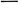 Školní jídelna je v provozu v pracovní dny od I I.30 do 14,00 hod. Ve školníjídelně se stravují děti docházející do MŠ, Žáci ZŠ, zaměstnanci Základní školy a Mateřské školy Řepištěp.o. a cizí strávníci.Práva a povinnosti strávníků a zákonných zástupců1. Práva strávníků- poskytnutí hmotného zabezpečení žákům, které zahrnuje školní stravování po dobu jejich pobytu ve škole - využití stravovací služby a získání informace týkající se školního stravování zajištění bezpečnosti a ochrany zdraví, práva na život ve zdravém životním prostředí - ochrana před jakoukoliv formou diskriminace, před fyzickým nebo psychickým násilím, zneužíváním, zanedbáváním, před sociálně patologickými jevy a všemi druhy toxikomanií - žáci nejsou nuceni ke konzumaci celého vydaného jídla2. Povinnosti strávníků- dodržují pravidla společenského chování - žáci konzumují odebranou stravu ve školní jídelně nesmí se dopouštět projevů rasismu a šikanování - plní pokyny pedagogického dohledu, popřípadě dalších oprávněných osob - dbají na čistotu rukou a přiměřenou čistotu pracovního oděvu vzhledem k předcházejícím činnostem - při příchodu do šatny si odloží svrchní oděv na věšák a aktovku na vyhrazené místo - před odchodem z jídelny odevzdají použité nádobí, příbory a tácy k vyhrazenému místu - neodnášejí vydané jídlo z místnosti, je určeno ke konzumaci v jídelně - do prostor školní jídelny vstupují v doprovodu pedagogického pracovníka, který provádí dohled.Základní škola a Mateřská škola Řepiště, příspěvková organizace3. Práva zákonných zástupců- vznášet připomínky a podněty k práci školní jídelny u ředitelky školy4. Povinnosti zákonných zástupcůinformovat o změně zdravotní způsobilosti, zdravotních obtížích strávníka nebo jiných skutečnostech, na které je nutno brát ze zdravotního hlediska ohledJídelní lístekAktuální jídelní lístek spolu se seznamem alergenů vyvěšuje vedoucí školní jídelny na nástěnky ve školní jídelně a třídách MŠ, zveřejňuje na webových stránkách školy www.zsrepiste.cz a na portálu www.estrava.czVydávání obědů ve školní iídelněI I — 1 1 :50 hod. výdej cizím strávníkům a žákům do odnosných nádob12:00 — 14:00 hod. výdej žákům dle rozvrhu školyOběd bude vydán na základě řádné identifikace strávníka, a to tak, že jemu přiřazený čip, přiloží na snímač čipů. Pokud se strávník neidentifikuje, nebude mu oběd vydán.Jídla poskytovaná v rámci školního stravování jsou konzumována ve Šl. Strava se mimo jídelnu nevydává. Výjimkou je první den neplánované nepřítomnosti žáka — ten může dostat oběd do odnosných nádob v určenou hodinu.Jídla poskytovaná v rámci závodního stravování lze poskytnout pouze v případě, že zaměstnanec odpracoval minimálně 3 hodiny na místě určeném pracovní smlouvou. Vydávání stravy ve třídách MŠ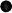 08.30 dopolední svačina + ovoceI I 	výdej obědů14:00 odpolední svačinaPitný režim je dodržován během celého dne pobytu v MSJídla poskytovaná v rámci školního stravování jsou konzumována ve třídách MŠ. Strava se mimo třídy MS nevydává. Výjimkou je první den neplánované nepřítomnosti dítěte — ten může dostat oběd do odnosných nádob v určenou hodinu ve školní jídelně.Jídla poskytovaná v rámci závodního stravování lze poskytnout pouze v případě, že zaměstnanec odpracoval minimálně 3 hodiny na místě určeném pracovní smlouvou.Organizace provozu školní iídelnyDo školní jídelny vstupují žáci pouze za dohledu pověřené dospělé osoby. V prostorách školní jídelny se strávníci chovají tak, aby nedošlo ke vzniku úrazu. Do školní jídelny nemají přístup ti, kteří se zde nestravují (výjimku tvoří pracovníci ZŠ a MŠ doprovázej ící strávníky).Základní škola a Mateřská škola Řepiště, příspěvková organizaceBezpečnost provozu školní iídelnydůvodu zajištění bezpečnosti a ochrany žáků je ve školní jídelně pověřen dohledem pracovník ZŠ,MŠ a ve výjimečných případech pracovník Šl. Strávníci jsou povinni dodržovat pokyny dohlížejícího. Dohlížející pracovníci vydávají pokyny k zajištění kázně žáků, hygienických a kulturních stravovacích návyků; zamezují vstupu těm, kteří se ve školní jídelně nestravují; regulují osvětlení a větrání; sledují odevzdávání nádobí strávníky; poslední pracovník pověřený dohledem zavírá okna, vypíná osvětlení, ze školní jídelny odchází po odchodu všech žáků.Žáci si odkládají svršky na místa k tomu určená. Dodržují pokyny dohlížející osoby. Jídlo a nápoje konzumují u stolu. Pro jídlo si docházejí k výdejnímu pultu. Žáci nesmí být nuceni ke konzumaci celého vydaného jídla a vraceni k dojídání. Použité nádobí odkládají k určenému okénku. Moučníky ani ovoce žáci z jídelny neodnášejí. Strávníci jsou povinni chovat se při jídle ohleduplně, dodržovat hygienická a společenská pravidla při stolování.Dojde-li ke znečištění podlahy, učiní dohlížející pracovník nutná opatření, aby nedošlo k uklouznutí procházejících žáků. Běžný úklid během provozní doby zajišťují v jídelně pracovnice školní kuchyně, včetně stolů a podlahy znečištěných jídlem. Dojde-li k úrazu, ohlasł zak úraz neprodleně pracovníkovi konajícímu dohled nebo vedoucí školní jídelny. Úklid po skončení provozní doby zajišťuje škola. Pokud je místnost školní jídelny použita k výukovým či jiným účelům, je nutno před výdejem stravy zajistit úklid.Bezpečnost provozu ve třídách MŠ v době výdeie stravydůvodu zajištění bezpečnosti a ochrany dětí MŠ je ve třídách MŠ přítomen pracovník MS. Strávníci jsou povinni dodržovat pokyny dohlížejícího. Dohlížející pracovníci vydávají pokyny k zajištění kázně dětí, hygienických a kulturních stravovacích návyků; regulují osvětlení a větrání; sledují odevzdávání nádobí.Dojde-li ke znečištění podlahy, učiní dohlížející pracovník nutná opatření, aby nedošlo k uklouznutí procházejících dětí.Podmínky zacházení s maietkem školní iídelnyStrávníci jsou povinni v jídelně chovat se tak, aby nedošlo k úmyslnému poškození majetku školní jídelny. Strávník je povinen ohlásit zjištěnou škodu pracovníkovi konajícímu dohled nebo vedoucí školní jídelny.Vedoucí stravovacího zařízení vyvěšuje aktuální jídelníček spolu se seznamem alergenů ve školní jídelně, zveřejňuje na webových stránkách školy www.zsrepiste.cz a na portálu www.estrava.cz.Základní škola a Mateřská škola Repiště, příspěvková organizaceÚhrada stravnéhoPlatbu stravného je možné provádět: bezhotovostně — trvalým příkazem na číslo učtu: 264760556/5500 se splatností k 25. dni v daném měsíci na měsíc následující.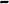 Pokud stravné nebude včas uhrazeno, není školní jídelna povinna stravování poskytnout.Přeplatky za řádně odhlášené obědy se vracejí 2krát ročně na účet zákonných zástupců žáků. Zákonní zástupci žáků hradí příspěvek za školní stravování ve výši finančního normativu na potraviny ve znění vyhl. č. 107/2005 Sb. o školním stravování takto:Strávníci jsou rozděleni do skupin:MŠ do 7 let, I. stupeň do 10 let, II. stupeň do 14 let, zaměstnanci a cizí strávníci.Školní jídelna zařadí strávníka do vyššího stupně tehdy, pokud je mu v daném školním roce (od1. 9. do 31. 8. včetně) 7 nebo 1 1 let.Cena stravy / obědu je od 01. 01. 2023 stanovena takto:MŠ -- - Strávníci 3 -6 let1 080,- Kč - celodenní pobyt840,- Kč - polodenní pobytMŠ --- - Strávníci 7 - 10 let1 160,- Kč — celodenní pobyt920,- Kč - polodenní pobytZŠ --- Strávníci 7 - 10 let (1 . — 4.roČ.)770,- KčZŠ --- Strávníci 11 let a více (5. roč.)840,- KčZaměstnanci:700,- KčZákladní škola a Mateřská škola Repiště, příspěvková organizace Ceny stravného:Mšděti 3 — 6 let / polodenní 40,- Kč, celodenní 49,- Kč děti 7-10 let / polodenní 43,- Kč, celodenní 52,- KczšCizí strávníci85,- KčFinanční limity na nákup potravin:Mš	Strávníci 3 -6 letpřesnídávka 1 1,- Kč oběd 28,- Kč svačina 10,- KčCELKEM 44,- Kč / polodenní 35,- KčNAHLÁŠENÍ POLODENNÍHO STRAVOVÁNÍ NELZE MĚNIT V PRŮBĚHU MĚSÍCEMŠ 	Strávníci 7 - 10 letpřesnídávka 12,- Kč oběd 30,- Kč svačina 10,- KčCELKEM celodenní 52,- Kč / polodenní 43,- KcZŠ -- Strávníci 7 - 10 letoběd 35,- Kč ZŠ ----- Strávníci 11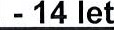 oběd 38,- KčZaměstnanci:oběd 32,- Kč + (10,- Kč FKSP)Organizační řád školy — součást: 19.”Rád školní jídelny”	strana 5 z počtu 7Základní škola a Mateřská škola Řepiště, příspěvková organizaceCizí strávníci:oběd 42,- Kč + 43,-Kč mzdové náklady a režie• Přihlašování a odhlašování obědůPřihlášení stravování lze:POUZE osobně u vedoucí ŠJ. Každý strávník (u dětí zákonný zástupce) vyplní přihlášku ke stravování a seznámí se se zněním vnitřního řádu školní jídelny. Tím, že strávníci nebo jejich zákonní zástupci podepíší přihlášku ke stravování, souhlasí s podmínkami vnitřního řádu školní jídelny. Přihláška ke stravování platí po celou dobu školní docházky.V případě, že strávník z jakéhokoli důvodu ukončí stravování během školního roku, je POVINEN 	tuto	skutečnost	oznámit vedoucí	školní	jídelny 	na	e-mail: rampackova@zsrepiste.cz a to nejpozději do posledního dne daného měsíce, kdy ještě stravu odebírá. Pokud tak neučiní, bude i nadále veden jako platný strávník a musí provést odhlášku stravy a současně urychleně novou skutečnost nahlásit.K výdeji obědů a k identifikaci strávníků se používají elektronické čipy. Elektronický čip si musí strávník zakoupit u vedoucí školní jídelny ještě před prvním výdejem oběda. Záloha za čip je 100,- Kč na I čip, úhrada se provádí v hotovosti v kanceláři školní jídelny.V případě ztráty čipu si žák nebo jeho zákonný zástupce u vedoucí školní jídelny zakoupí nový čip v plné výši.Po ukončení stravování (ukončení školní docházky, přechod na jinou školu. . ..) bude záloha za vrácený a nepoškozený čip v plné výši vrácena zpět.Podrobnější informace o způsobu přihlašování a odhlašování stravy jsou na webových stránkách školy - http://www.zsrepiste.cz.Odhlásit stravu lze:přes portál www.estrava.cz a to do 14:00 hod. předcházejícího dne. o e-mailem: rampackova@zsrepiste.cztelefonicky 724 001 991 opět pouze do 14:00 hod. předcházejícího dne.Za neodebranou nebo včas neodhlášenou stravu se neposkytuje náhrada.První den neplánované nepřítomnosti strávníka v ZŠ nebo v MŠ (vyhláška č. 107/2005 Sb. zákonů SS 4 odstavec 9) se ještě považuje za pobyt ve škole. Proto v tento první den nepřítomnosti strávníka v ZŠ nebo MŠ si může rodič vyzvednout oběd za dětskou/žákovskou (tj. dotovanou) cenu. Pokud bude odebírána strava pro nepřítomného strávníka i v další dny, je nutné uhradit plnou cenu oběda dle aktuální kalkulace.Neodhlášená strava ie považována za odebranou!Základní škola a Mateřská škola Repiště, příspěvková organizaceNedotovaná strava: (V případě, že nebyla řádně odhlášena strava je k ceně obědu přičítána částka 43,- Kč)Nepřítomný žák nemá dle výše uvedené vyhlášky nárok na dotovanou stravu.Zajištění dietního stravováníStrávníkům, jejichž zdravotní stav vyžaduje podle potvrzení registrujícího poskytovatele zdravotních služeb v oboru praktického lékařství pro děti a dorost stravovat se s omezeními podle dietního režimu, lze zajistit dietní stravování - za stanovení těchto podmínek. - výběr potravin, receptur, sestavování jídelního lístku a způsob přípravy je realizován pod dohledem nutričního terapeuta - cena oběda v daném dietním režimu se neliší od běžné ceny oběda strávník doloží potvrzení výše zmiňovaného poskytovatele lékařských služeb o nutnosti dietního stravování a je sepsána dohoda s rodiči dítěte, které bude odebírat dietní stravu.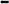 Povinnosti pracovníků školní iídelnyKaždý zaměstnanec Základní školy a Mateřské školy Řepiště, příspěvkové organizace je povinen ve smyslu evropského nařízení ke GDPR zachovávat mlčenlivost a chránit před zneužitím data, osobní a citlivé údaje, informace o zdravotním stavu dětí a žáků s nimiž přišel do styku, shromažďovat pouze nezbytné údaje a osobní údaje, bezpečně je ukládat a chránit před neoprávněným přístupem, neposkytovat je subjektům, které na ně nemají zákonný nárok, nepotřebné údaje vyřazovat a dál nezpracovávat.Závěrečná ustanoveníl . Kontrolou provádění ustanovení této směrnice je statutárním orgánem školy pověřen zaměstnanec: Eva Rampáčková — vedoucí školní jídelnyUložení směrnice v archivu školy se řídí Spisovým a skartačním řádem školy.Směrnice nabývá platnosti dnem 	22.12. 2022Směrnice nabývá účinnosti dnem 	Ol .01. 2023Tento vnitřní řád školní jídelny je stanoven na dobu neurčitou.V Řepištích dne	22.12.2022	ZAKI ADNi SKOLA A MATEŘSKÁ ŠKOLAŘEPIŠTĚ prispévková organizace -4. Mirová 56, 739 31 Řepiště DIC: CZ75029278 tel.: Mgr. Martina Bastová ředitelka ZŠ a MŠ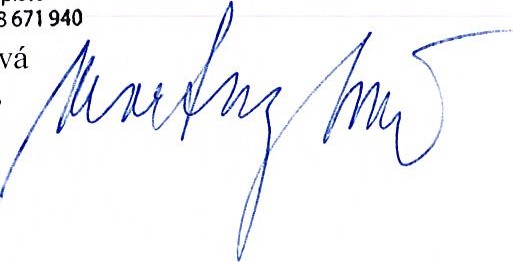 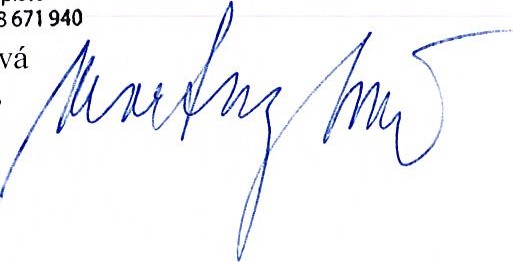 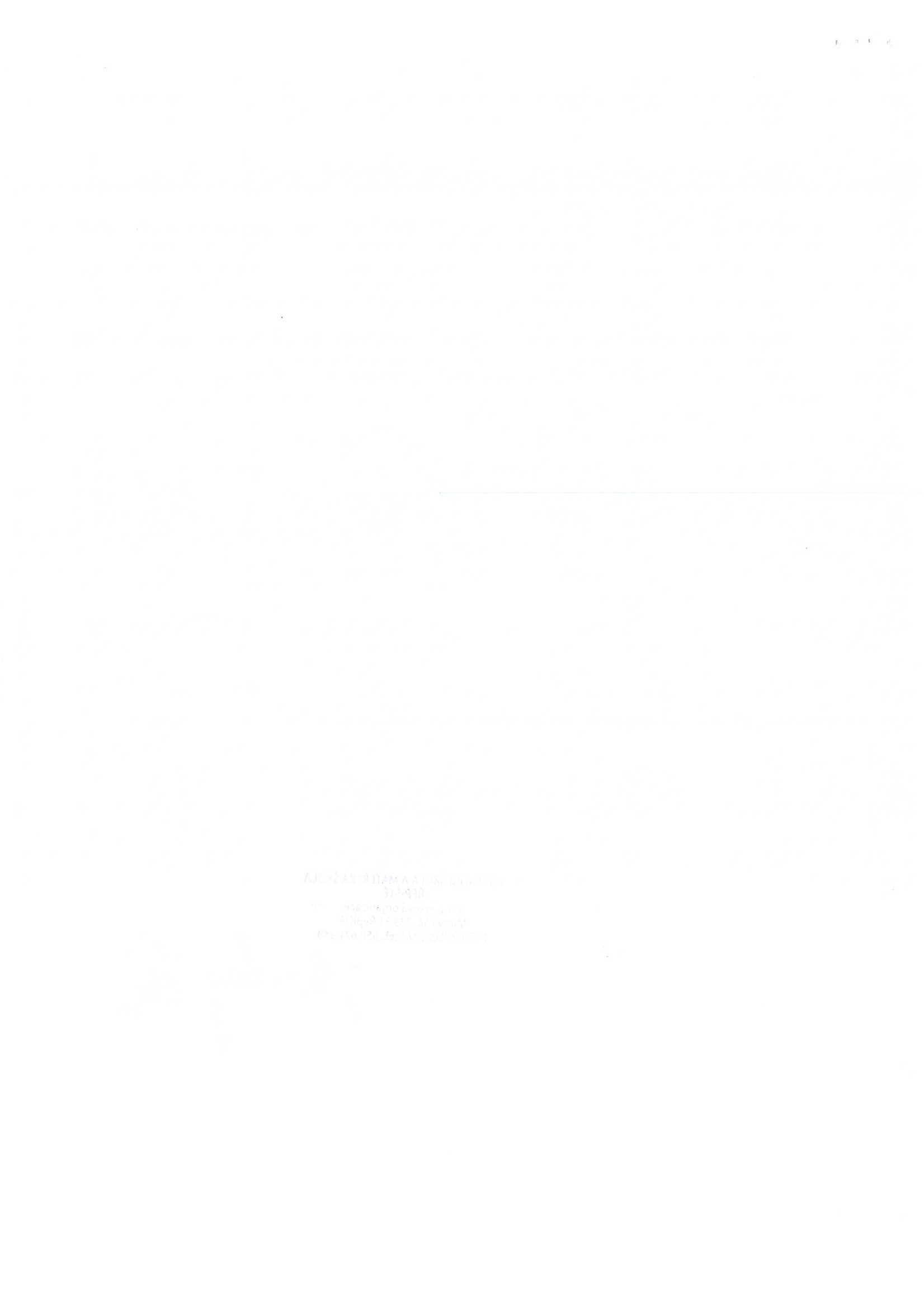 Základní škola a Mateřská škola Řepiště, příspěvková organizacese sídlem na Mírové 56Základní škola a Mateřská škola Řepiště, příspěvková organizacese sídlem na Mírové 56ORGANIZAČNÍ ŘÁD ŠKOLYORGANIZAČNÍ ŘÁD ŠKOLYčást: 19. VNITŘNÍ ŘÁD ŠKOLNÍ JÍDELNYčást: 19. VNITŘNÍ ŘÁD ŠKOLNÍ JÍDELNYV racovala:Eva Ram áčková, vedoucí školní •ĺdelnSchválila:Mgr. Martina Bastová, ředitelka ZŠ a MŠSměrnice nabývá platnosti ode dne:22.12.2022Směrnice nab 'vá účinnosti ode dne:01.01.2023Změn ve směrnici 'sou rováděn formou číslovan 'ch ísemn 'ch dodatků, které tvoří součást tohoto řed isu.Změn ve směrnici 'sou rováděn formou číslovan 'ch ísemn 'ch dodatků, které tvoří součást tohoto řed isu.Organizační řád školy — součást: 19.”Rád školní jídelny”strana I z počtu 7Organizační řád školy — součást: 19. ”Rád školní jídelny”strana 2 z počtu 7Organizační řád školy — součást: 19.”Rád školní jídelny”strana 3 z počtu 7Organizační řád školy — součást: 19.”Rád školní jídelny"strana 4 z počtu 7děti 7 - 10 let35,- Kčděti 1 1	14 let38,- KCOrganizační řád školy — součást: 19."Rád školní jídelny”strana 6 z počtu 7Organizační řád školy — součást: 19.”Rád školní jídelny”strana 7 z počtu 7